Pińczów, dnia 07.11.2018r.Pytania i odpowiedzi 2Do SIWZ dla zamówienia 
pn. „Dostawa i montaż wyposażenia dydaktycznego dla Zespołu Szkół Zawodowych w Pińczowie”
Pytanie 1:Dotyczy: punk 4 – termin realizacjiTermin realizacji przedmiotu zamówienia – zadanie nr 1 – tokarka numeryczna CNC z oprogramowaniem – przewidziany w punkcie 4 na 30 dni od dnia podpisania umowy nie jest możliwy do wykonania.Należy zwrócić uwagę, ze termin rozpoczęcia i wykonania usługi po zawarciu umowy powinien zostać skonstruowany w taki sposób, aby umożliwiać wybranemu wykonawcy podjęcie działań na rzecz realizacji zamówienia. Pragniemy wskazać, ze obiektywnym terminem na realizację przedmiotowego zamówienia jest termin do 110 dni.Należy zwrócić uwagę, ze proces przygotowania produkcji i dostawy maszyn uczestnik może rozpocząć dopiero po zakończeniu procedur przetargowych oraz po zawarciu umowy o zamówienie publiczne. Należy mieć bowiem na uwadze, ze zamówienie na dostawę maszyn jest realizowane w zasadzie na potrzeby konkretnego zamawiającego. Jedynie ubocznie można wskazać, ze zrealizowanie przedmiotu zamówienia w tak krótkim terminie byłoby możliwe tylko przy założeniu, ze każdy wykonawca utrzymywałby na stanie magazynowym maszyny, które zostały wymienione w SIWZ lub rozpoczął proces realizacji zamówienia znacznie wcześniej przed udzieleniem  zamówienia i zakończeniem  procedur przetargowych. Rozwiązanie takie nie znajdowałoby jednak żadnego uzasadnienia ekonomicznego.Mając na uwadze powyższe, wnosimy o zmianę terminu realizacji zamówienia.Odpowiedź na pytanie 1:Zamawiający przychyla się do wniosku Wykonawcy. Zmienia termin realizacji dla zadania 1TOKARKA NUMERYCZNA CNC Z OPROGRAMOWANIEM:Termin realizacji dla ZADANIA 1 – 120 dni od dnia podpisania umowy. Termin realizacji dla ZADANIA 2  pozostaje bez zmian – 30 dni od dnia podpisania umowy.JEDNOCZEŚNIE ZAMAWIAJĄCY ZMIENIA TYM SAMYM:W SIWZ pkt. 4.1:Było:4.1. Wymagany termin realizacji zamówienia: 30 dni od dnia podpisania umowy.Jest:4.1. Wymagany termin realizacji zamówienia:Dla ZADANIA 1: 120 dni od dnia podpisania umowyDla ZADANIA 2: 30 dni od dnia podpisania umowyW załączniku nr 6 do SIWZ „Dostawa ZSZ – sprzęt”:Było:§3 pkt. 1. Termin realizacji przedmiotu zamówienia: dla każdej części w terminie 30 dni od dnia podpisania umowy.Jest:§3 pkt.1. termin realizacji przedmiotu zamówienia: dla zadania 1  w terminie 120 dni od dnia podpisania umowy, dla zadania 2 w terminie 30 dni od dnia podpisania umowy.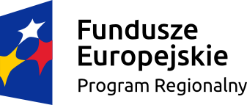 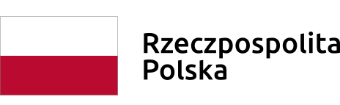 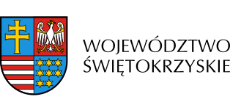 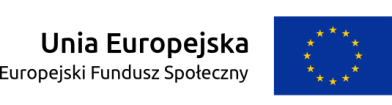 